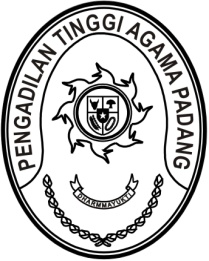 S  U  R  A  T      T  U  G  A  SNomor : W3-A/    /PP.00/6/2022Menimbang 	: 	bahwa Badan Litbang Diklat Hukum dan Peradilan Mahkamah Agung RI mengadakan Pelatihan Sertifikasi Professional Trainer bagi pengajar Muatan Lokal Pengadilan pada Pusdiklat Manajemen dan Kepemimpinan Mahkamah Agung RI yang diantara pengajarnya merupakan pegawai Pengadilan Tinggi Agama Padang; Dasar 	: 	Surat Kepala Pusat Diklat Manajemen dan Kepemimpinan Nomor 273/Bld/S/6/2022 tanggal 16 Juni 2022 perihal Pemanggilan Peserta Pelatihan Sertifikasi Professional Trainer bagi Pengajar Muatan Lokal Pengadilan Tahun 2022;MEMBERI TUGASKepada 	: 	Nama	:	Mukhlis, S.H.		NIP	:	197302242003121002		Pangkat/Gol. Ru	:	Pembina (IV/a)		Jabatan	:	Kepala Bagian Umum Dan Keuangan		Unit Kerja	:	Pengadilan Tinggi Agama PadangUntuk 	 :  	Pertama	 : 	mengikuti pelatihan Sertifikasi Professional Trainer bagi Pengajar Muatan Lokal Pengadilan Tahun 2022 pada tanggal 20 s.d. 28 Juli 2022 Kampus Badan Litbang Diklat Hukum dan Peradilan Mahkamah Agung RI, Jalan Cikopo Selatan, Desa Sukamaju, Kecamatan Megamendung, Bogor;Kedua	: 	selama melaksanakan pengajaran Online yang bersangkutan dibebaskan dari tugas.Ketiga	:	biaya transportasi dan akomodasi peserta ditanggung DIPA Badan Litbang Diklat Kumdil Mahkamah Agung RI.29 Juni 2022Ketua,Zein Ahsan